MATEMATIKAPozdravljeni učenci. Nadaljujemo s funkcijo.ČETRTEK21. 5. 2020 – SMERNI KOEFICIENT»Zapis v zvezek«: SMERNI KOEFICIENTSamostojno delo: Rešite naloge, ki so zapisane v nadaljevanju in oblikujte ugotovitve.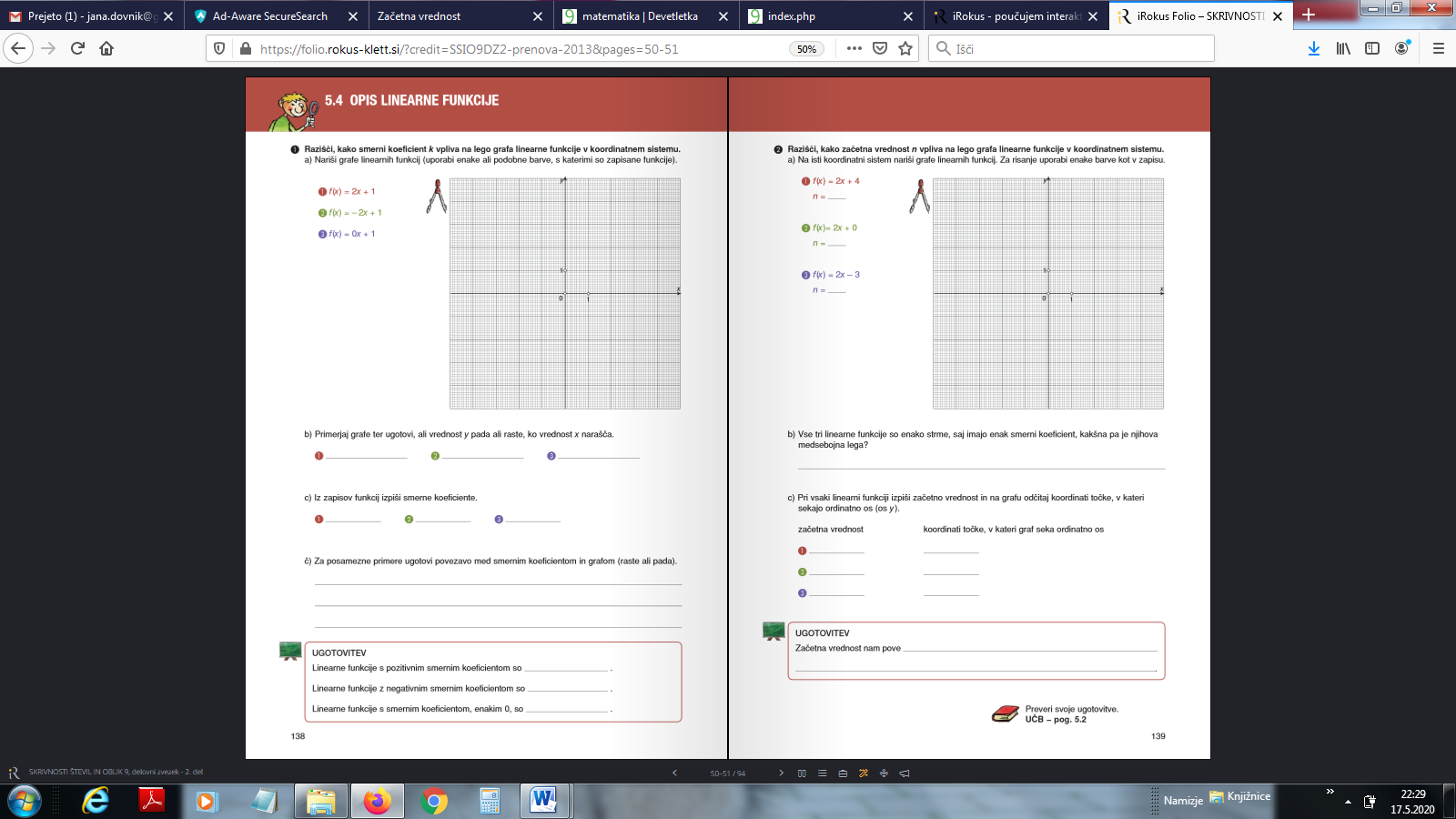 Povzetek in ugotovitve: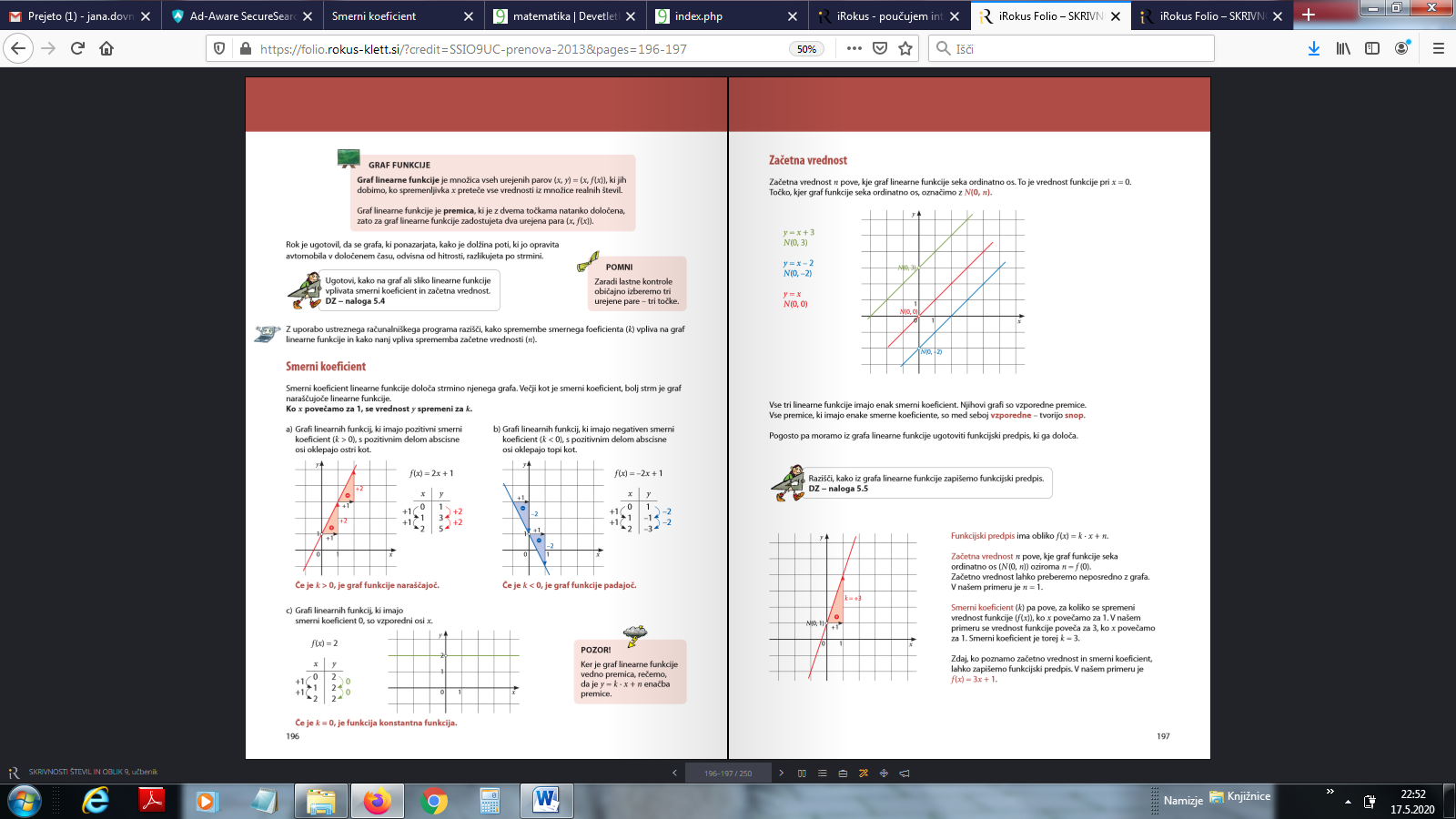 Več o tem pa v ponedeljek, 25. 5. 2020, v šoli .jana.dovnik@gmail.com  Ostanite zdravi. Jana